Navn: 55: Yonas G/Eyesus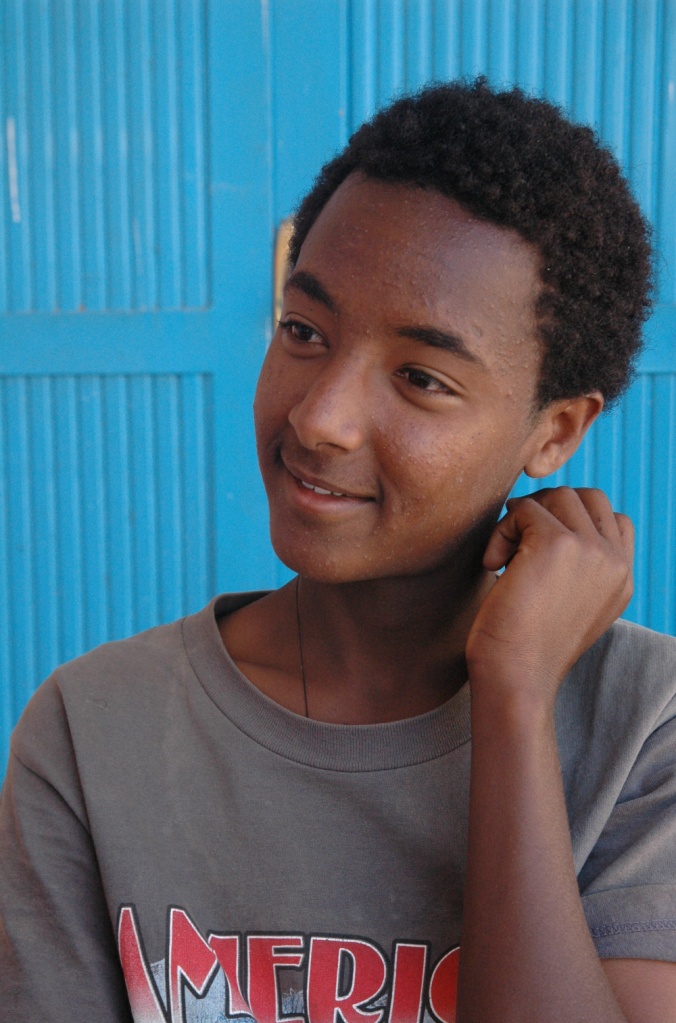 Dreng/pige: MAlder: 17Årstal ankomst til børnehjemmet ? 2007Fra hvilken by/område/familiebaggrund? Mekele. Var gadebarn – Fikre fik kontakt med ham.Hvilken klasse går du i? 10 +1Hvilke fag kan du bedst lide? KemiHvad er din yndlingsbeskæftigelse? basketballHvilken uddannelse kunne du tænke dig? BusinessHvilken skole går du i og hvor langt har du til skole?  Privat college med ½ sponsor og ½ Fikre. På college har man specielle fag. Metalarbejde. Arb. med stenprojektHar 20 min til skole.Frisør i Addis